STŘEDNÍ PRŮMYSLOVÁ ŠKOLA STAVEBNÍMÁCHOVA 628, VALAŠSKÉ MEZIŘÍČÍ, 757 01OBOR: TECHNICKÁ ZAŘÍZENÍ BUDOVKONSTRUKČNÍ CVIČENÍ – RVPDOMOVNÍ PLYNOVODASTP PLYNOVODNÍ PŘÍPOJKAING. PETR POBOŘIL4. ročník                                                                                  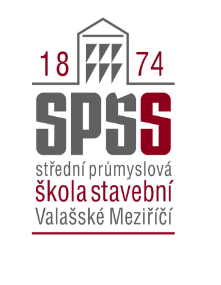 ŠKOLNÍ ROK					             JMÉNO, PŘÍJMENÍ2021/2022					             Třída T4OBSAH PROJEKTU1) TECHNICKÁ ZPRÁVA2) VÝPIS MATERIÁLU3) VÝPOČTOVÁ ČÁST3.1 Návrh plynových spotřebičů3.2 Postup při návrhu a dimenzování domovního plynovodu3.3 Výpočet objemového průtoku plynu 3.4 Dimenzování domovního plynovodu3.5 Dimenzování domovního plynovodu - vzorový příklad3.6 Návrh plynovodní STL přípojky3.7 Návrh plynoměru3.8 Návrh regulátoru plynu4) VÝKRESOVÁ ČÁST4.1 Situace4.2 Púdorys 1.NP4.3 Půdorys 2.NP4.4 Axonometrie4.5 Detail HUP nebo dohromady s uložením potrubí ????4.6 Uložení potrubí 